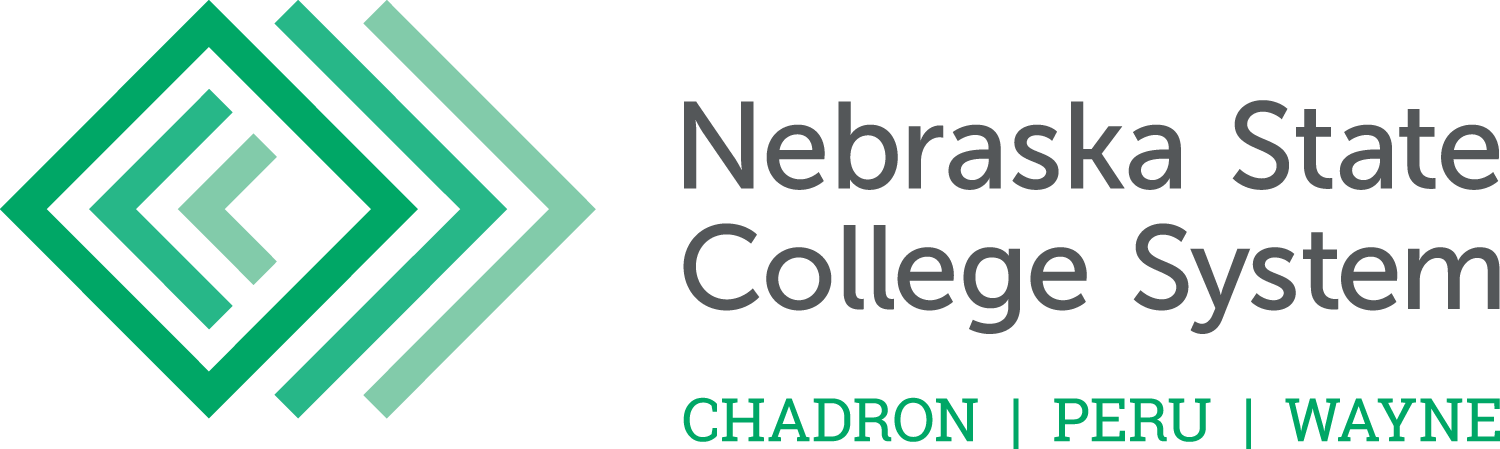 Student Trustee Application For term beginning May 1, 2023InstructionsComplete the information below, review and sign the application.Request three (3) faculty, students, or administrators (not including the president or senior student affairs officer) to write letters of recommendation to be sent directly to the Office of the senior student affairs officer.Attach to this application a one-page statement addressing the following questions: What contributions do you believe a student trustee should make to their College and the Nebraska State College System, as a whole, by participating on the Board of Trustees?Why do you want to be a student trustee?Return this form to the office of the senior student affairs officer.Contact InformationAcademic InformationPlease answer as of September 2022. Please round GPA to three decimal points. Acknowledgement and SignatureBy signing below, I acknowledge and affirm the following:I am currently and will be during the 2023-24 academic year a full-time student enrolled in a minimum of twelve (12) credit hours per semester;I have successfully completed at least two (2) semesters at the College;I am in good standing at the College both academically and with respect to conduct; andMy application, letters of recommendation and personal statement and information therein may be released to third parties and/or made public as part of the selection process and/or for media and promotional activities on behalf of the Board of Trustees and/or the Colleges._________________________________________Printed Name________________________________________Signature________________________________________DateDateFull NameHome AddressHome PhoneCampus AddressCampus PhoneE-Mail AddressParent’s NamesParent’s AddressCity, State Zip CodeMajor(s)Minor(s) if applicableGrade LevelCredit Hours CompletedFall Semester GPACumulative GPA College and other leadership responsibilities you currently hold or have held in the past: